Iowa Department						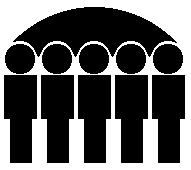 Of Human ServicesKevin W. Concannon, Director	Statistical Report On FIP Applications And Cases Discontinued	September 2004	Number of 	FIP	FIP-UP	Total	Pending at Beginning of	943	182	1,125	Received during the 	4,644	679	5,323	Total Dispositions in 	4,690	699	5,389	Approved:	3,561	476	4,037	Denied:	828	168	996	Disposed of by 	301	55	356	Pending at end of 	897	162	1,059	Reasons for 	No Eligible Child:	138	13	151	Not Deprived of Support	0	0	0	Resources Exceed 	12	3	15	Income Exceeds 	257	86	343	Failure to Comply w/ 	413	62	475	Failure to Comply w/ 	0	0	0	Undocumented Alien:	0	1	1	Nonresident:	8	3	11Reasons for other 	Application Withdrawn:	298	55	353	Unable to Locate or 	3	0	3Reasons for Cancellation of	No Longer Eligible 	201	7	208	No Longer Deprived of 	0	0	0	Resources Exceed 	3	2	5	Income Exceeds Limits:	690	139	829	Moved or Cannot 	79	11	90	Recipient Initiative:	281	35	316	Failure to Comply w/ 	766	127	893	Failure to Comply w/ 	0	0	0	Loss of Disregards under 	0	0	0Total Cases Cancelled:	2,020	321	2,341Prepared by:Bureau of Research Analysis	Judy Darr (515) 281-4695Division of Results Based Accountability	   Statistical Research Analyst	